ΚΥΠΡΙΑΚΗ  ΔΗΜΟΚΡΑΤΙΑΥΠΟΥΡΓΕΙΟ ΜΕΤΑΦΟΡΩΝ, ΕΠΙΚΟΙΝΩΝΙΩΝ ΚΑΙ ΕΡΓΩΝ                   Έντυπο "Α"Αίτηση για παραχώρηση Κυβερνητικής κατοικίαςστο Τρόοδος για την χειμερινή περίοδο 2023 - 2024						              	          Ημερομηνία   ...............................Γενικό ΔιευθυντήΥπουργείου Μεταφορών, Επικοινωνιών και Έργων	Αναφέρομαι στην εγκύκλιό σας με αρ. 06.03.006.002 και ημερομηνία 17 Ιουλίου 2023 και παρακαλώ όπως μου παραχωρηθεί κατοικία στο Τρόοδος για τη χειμερινή  περίοδο από 6 Οκτωβρίου 2023 μέχρι 8 Μαΐου 2024.Όνομα: .................................. Επίθετο: ................................... Αρ. Κοιν. Ασφαλ. : …….…….........Αρ.Δελτ.Ταυτ.:..……………………….… (παρουσιάζεται απαραίτητα για την παραλαβή της κατοικίας)Υπουργείο: ................…….…………................................Τμήμα: .........….…………….……………Θέση: ……………...……….....…………………….……………………………………………..............Διεύθυνση αλληλογραφίας :Οδός:....................................................…Αρ.:….…..  Διαμ.:…….……Χωριό / Πόλη:...............................……....Τ.Τ:……….……..Έτος πρόσληψης στην Δημόσια Υπηρεσία:  ................  Έτος διορισμού σε μόνιμη θέση:…….….Κινητό: ....……..…….....Τηλ. Εργασίας: …….………..…… Οικίας: …………..…….fax:..................Όνομα συζύγου: ....…………..........  Α.Κ.Α. συζύγου: ................... Δημόσιος Υπάλληλος ΝΑΙ/ΟΧΙΤόπος εργασίας συζύγου: ................……..................... Τηλέφωνο συζύγου:…………….…..........Αριθμός παιδιών:	…………….Μου παραχωρήθηκε κατοικία την χειμερινή περίοδο κατά τα χρόνια: Δηλώσατε ΝΑΙ / ΟΧΙ (περιλαμβάνει και τον/τη σύζυγο)                                                                            * Αρ. Αίτησης      ……………….                                                                            * Αρ. υπαλλήλου  …………..…..Σημ.: -Να επισυναφθεί πρόσφατη κατάσταση μισθοδοσίας και πιστοποιητικό γέννησης ενός παιδιού ηλικίας μικρότερης των 16 χρόνων, εκεί και όπου ισχύει.    -Έντυπα αιτήσεων βρίσκονται στις ηλεκτρονικές διευθύνσεις  www.mcw.gov.cy, καιwww.mcw.gov.cy/pwd.   -Οι αιτήσεις θα πρέπει να παραληφθούν στο Τμήμα Δημοσίων Έργων μέχρι τις 4 Σεπτεμβρίου 2023.            Υπογραφή: …………………………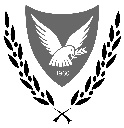 Όνομαπαιδιού     Ημερομηνία   γέννησης2014-20152015-20162016-20172017-20182018-20192019-20202020-20212021-20222022-2023